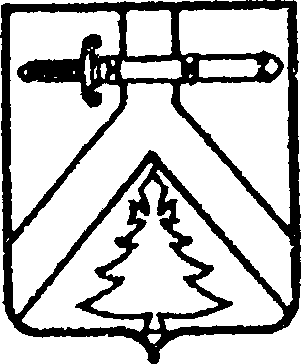 АДМИНИСТРАЦИЯ АЛЕКСЕЕВСКОГО СЕЛЬСОВЕТАКУРАГИНСКОГО РАЙОНА КРАСНОЯРСКОГО КРАЯПОСТАНОВЛЕНИЕ    19.12.2022                                    с. Алексеевка                                       № 44-п   Об утверждении муниципальной подпрограммы «Развитие физической культуры и массового спорта на территории  Алексеевского сельсовета  на 2022-2024 годы»         На основании Федерального закона от 06.10.2003 № 131-ФЗ «Об общих принципах организации местного самоуправления в Российской Федерации», ПОСТАНОВЛЯЮ:        1. Утвердить муниципальную подпрограмму «Развитие физической культуры и массового спорта на территории Алексеевского сельсовета на 2022-2024 годы» согласно Приложению.        2. Контроль за исполнением данного постановления оставляю за собой.        3. Опубликовать постановление в газете «Алексеевские вести» и на «Официальном интернет-сайте администрации Алексеевского сельсовета» (Alekseevka.bdu.su).        4.Постановление вступает в силу со дня его официального опубликования.   Глава сельсовета                                                                 Романченко М.В.Приложение к постановлению от 19.12.2022 № 44-пПАСПОРТ ПОДПРОГРАММЫ«Развитие физической культуры и массового спорта на территории Алексеевского сельсовета 2022-2024 годы»МУНИЦИПАЛЬНОЙ ПРОГРАММЫ«Обеспечение жизнедеятельности социальной сферы муниципального образования Алексеевский сельсовет на 2022-2024 годы»2. Основные разделы подпрограммы2.1. Постановка  проблемы и обоснование необходимости разработки подпрограммыОдной из основных задач государственной политики является создание условий для сохранения и улучшения физического и духовного здоровья граждан. Существенным фактором, определяющим состояние здоровья населения, является поддержание оптимальной физической активности в течение всей жизни каждого гражданина. Кроме того, роль спорта становится не только социальным, но и политическим фактором в современном мире. Актуальна проблема слабой физической подготовки и физического развития учащихся. Состояние здоровья населения, продолжительности жизни и успехи на международных состязаниях являются бесспорным доказательством жизнеспособности и духовной силы любой нации.          Подпрограмма разработана в соответствии с Федеральным Законом от 04.12.2007 № 329-ФЗ «О физической культуре и спорте в Российской Федерации», Федеральным Законом от 06.10.2003 № 131-ФЗ «Об общих принципах организации местного самоуправления в Российской Федерации»,Постановлением Правительства РФ от 11 января 2006 № 7 «О федеральной целевой программе «Развитие физической культуры и спорта в Российской Федерации на 2006-2015 годы».2.2. Основная цель, задачи, этапы и сроки выполнения подпрограммы, целевые индикаторыОсновная цель: Формирование сознательного отношения у населения муниципального образования Алексеевский  сельсовет к ценностям физической культуры, выработка и установка на повседневную двигательную активность.Основополагающей задачей государственной политики является создание условий для роста благосостояния населения Российской Федерации, национального самосознания и обеспечения долгосрочной социальной стабильности.  Задача подпрограммы заключается в обеспечении условий для развития массовой физической культуры и спорта на территории муниципального образования Алексеевский сельсовет. В целях реализации государственной политики в области физической культуры и спорта, а также в целях эффективного решения задач, выполнения основных функций, муниципального образования было принято решение о разработке и реализации подпрограммы развития, которая позволит создать условия для дальнейшего интенсивного развития физической культуры и спорта на территории муниципального образования Алексеевский сельсовет.     Целевые индикаторы и показатели подпрограммы приведены в приложении №1.2.3. Механизм реализации подпрограммы    Реализация подпрограммы осуществляется на основе:   - муниципальных контрактов, заключенных в соответствии с законодательством о размещении заказов на поставки товаров, выполнение работ, оказание услуг для муниципальных нужд;   - условий, порядка, правил, утвержденных федеральными, краевыми и муниципальными правовыми актами.   Механизм реализации подпрограммы включает в себя:   - подготовку и выпуск нормативных актов, формирующих комплексную систему законодательного и организационно-распорядительного сопровождения выполнения мероприятий подпрограммы;   - подготовку приказов, положений, смет, программ в части проводимых физкультурно–оздоровительных массовых мероприятий.     Администрация Алексеевского сельсовета - получатель бюджетных средств -  самостоятельно осуществляет отбор исполнителей мероприятий подпрограммы.     Для обеспечения мониторинга и анализа хода реализации подпрограммы бухгалтерия сельсовета организует ведение ежеквартальной отчетности, готовит годовой отчет.2.4. Управление подпрограммой и контроль за  ходом  выполнения   Управление подпрограммой и контроль осуществляет администрация Алексеевского сельсовета.2.5. Оценка социально-экономической эффективности Оценка социально - экономической эффективности  подпрограммы «Развитие физической культуры и массового спорта на территории муниципального образования Алексеевский сельсовет» на 2014-2016 годы производится путем  сравнения фактически достигнутых  показателей за соответствующий год с утвержденными на год значениями целевых индикаторов.2.6 .  Мероприятия подпрограммы    При выполнении всех мероприятий подпрограммы  ключевые показатели изменятся следующим образом:2.7 Объемы и источники финансированияПодпрограмма «Развития физической культуры и спорта на территории муниципального образования Алексеевский сельсовет  на 2014-2016 годы» предусматривает проведение комплекса мероприятий в соответствии с целью и задачами. Выполнение мероприятий будет осуществляться за счет средств бюджета Алексеевского сельсовета, а также целевых поступлений в местный бюджет.Объемы финансирования подпрограммы будут корректироваться при принятии бюджета на очередной финансовый год.        .Приложение № 1 Перечень целевых индикаторов подпрограммы    Глава Алексеевского сельсовета                                                      Наименованиеподпрограммы.Развитие физической культуры и массового                                      спорта на территории Алексеевского сельсовета  на 2022-2024 гг.Наименование муниципальной программы.«Обеспечение жизнедеятельности социальной сферы муниципального образования Алексеевский сельсовет на 2022-2024 годы». Муниципальный заказчик  подпрограммы Администрация Алексеевского  сельсовета             Исполнители мероприятий подпрограммы, главные распорядители бюджетных средств               Администрация Алексеевского  сельсовета             Цель подпрограммы. Формирование сознательного отношения у населения муниципального образования Алексеевский сельсовет к ценностям физической культуры, выработка и установка на повседневную двигательную активность.Задачи подпрограммы1. Понимание социальной роли физической культуры в развитии личности. 2. Формирование мотивационно - ценностного отношения к физической культуре, установка на здоровый стиль жизни, физическое самосовершенствование и самовоспитание, потребности в регулярных занятиях физическими упражнениями и спортом.Целевые индикаторы.1. Увеличение доли граждан, муниципального образования Алексеевский сельсовет, в систематических занятиях физической культурой и спортом.2. Увеличение количества спортивно-массовых мероприятий и их участников.Сроки реализации подпрограммы.2022 - 2024 годыОбъемы и источники финансирования подпрограммы.Общий объем средств направленных на реализацию подпрограммы – 15,0 тыс.руб.В том числе по годам:2022 год- 5,0 тыс.руб.2023 год- 5,0 тыс.руб.2024 год- 5,0 тыс.руб.Из них по источникам финансирования:Бюджет Алексеевского сельсовета- 15,0 тыс.руб.2022  год- 5,0 тыс.руб.2023 год- 5,0 тыс.руб.2024 год- 5,0 тыс.руб.Система организации контроля над исполнением подпрограммы.Контроль над исполнением подпрограммы осуществляет администрация Алексеевского сельсовета.№ мероприятиеСрокиМесто проведенияУчастникиФинансирование1Соревнования полёгкоатлетическому кроссу «Кросс наций»сентябрьТерритория села АлексеевкаЖители села Алексеевка, д.НовопокровкаАдминистрация Алексеевского сельсовета2Тестирование учебных групп по видам спортасентябрьоктябрьАлексеевская школаВоспитанники учебных группАдминистрация Алексеевского сельсовета3Проведение бесед «Здоровый образ жизни» в течении года (ежемесячно)Алексеевская школа, Алексеевский  сельский дом культурыЖители села Алексеевка, д.НовопокровкаАдминистрация Алексеевского сельсовета4 Акция «Спорт - вместо наркотиков!»;октябрь,февральАлексеевская школа, Алексеевский сельский дом культурыЖители поселенияАдминистрация Алексеевского сельсовета5Дартс – личное первенство ноябрьАлексеевский сельский дом культурыВсе желающие  Администрация Алексеевского сельсовета6Спортивная семья февральСпортивный зал Алексеевской школыВсе желающиеАдминистрация Алексеевского сельсовета 7Гиревой спорт – личное первенствофевральСпортивный зал Алексеевской школы Все желающиеАдминистрация Алексеевского сельсовета8Всемирный день здоровьяапрель Территория с.АлексеевкаВсе желающиеАдминистрация Алексеевского сельсовета№п/пЦелевые индикаторы2022                2023202420251Количество людей, занимающихся физической культурой и спортом1051101121302Количество спортивных мероприятий34563Количество участников, принявших участие в спортивных мероприятиях1051101121304количество участников посещаемых спортивные секции                                   1051101121302022г.2023г.2024г.Бюджет администрации Алексеевского  сельсовета 5,05,05,0Итого:5,05,05,0№  
п/пЦель,    
целевые индикаторы 
Единица
измеренияИсточник 
информацииОтчетный финансовый годТекущий финансовый годОчередной финансовый годПервый год планового периодаВторой год планового периодаЦель подпрограммы: создание условий, обеспечивающих гражданам возможность заниматься физической культурой и спортом.Цель подпрограммы: создание условий, обеспечивающих гражданам возможность заниматься физической культурой и спортом.Цель подпрограммы: создание условий, обеспечивающих гражданам возможность заниматься физической культурой и спортом.Цель подпрограммы: создание условий, обеспечивающих гражданам возможность заниматься физической культурой и спортом.Цель подпрограммы: создание условий, обеспечивающих гражданам возможность заниматься физической культурой и спортом.Цель подпрограммы: создание условий, обеспечивающих гражданам возможность заниматься физической культурой и спортом.Цель подпрограммы: создание условий, обеспечивающих гражданам возможность заниматься физической культурой и спортом.Цель подпрограммы: создание условий, обеспечивающих гражданам возможность заниматься физической культурой и спортом.Целевой индикатор 1.Увеличение на 10% доли населения, занимающегося физической культурой.        %Отчет инструктора по спорту.10,5%11,5%12,6%13,6%14,7%